Presseinformation»Die Schwester des Torwächters« von Wolfgang KemmerMeßkirch, März 2020Mörderische Intrigen
Wolfgang Kemmers neuer historischer Augsburg-RomanIm Sommer des Jahres 1530 kommt in Augsburg der Reichstag zur Klärung der Religionsstreitigkeiten zwischen Protestanten und Katholiken zusammen. Die Vorgänge ziehen die unterschiedlichsten Menschen an, sodass die Straßen der Stadt gefüllt sind mit einer bunten Völkerschar. Dieses Ereignis liefert die Grundlage für Wolfgang Kemmers neuen historischen Roman »Die Schwester des Torwächters«. Der Prozess um die bankrotte Kaufmannsfamilie Höchstetter zwingt den Geliebten der Apothekertochter Magdalena zur Flucht nach England. Als sein Gesandter ermordet wird, geraten sie und ihr Bruder, der Torwächter Gottfried, unter Mordverdacht und damit in ein Geflecht aus Intrigen und Ränkespielen, in dem Freundschaft in erbitterte Feindschaft umschlägt. Der Autor verwebt geschickt historische Fakten und fiktive Handlungen zu einem mitreißenden Roman um Liebe, Hass und Verrat. Vor dem historischen Hintergrund der Reformation illuminiert er zentrale Themen zwischenmenschlicher Beziehungen, die heute so aktuell sind wie damals.Zum BuchAugsburg im Sommer 1530: Nachdem die Protestanten auf dem Reichstag Kaiser Karl ihr Bekenntnis vorgelegt haben, verschwindet einer ihrer Anführer spurlos aus der Stadt. Kurz darauf wird ein fremder Buchmaler in den Lechauen erstochen aufgefunden. In die Fälle verstrickt sind der Torwächter Gottfried Rosenplüt und seine Schwester Magdalena, deren unschuldige Schönheit selbst in ihrem vertrauten Umfeld Neid und Begierden geweckt hat. Völlig arglos wird sie zum Opfer einer heimtückischen Intrige …Der AutorWolfgang Kemmer wurde 1966 in Simmern/Hunsrück geboren. Er studierte Germanistik, Anglistik und Angloamerikanische Geschichte in Köln und veröffentlichte in dieser Zeit seine ersten Kriminalromane. Nach dem Studium arbeitete er als Lektor in einer Literatur-Agentur. Heute lebt Wolfgang Kemmer als freiberuflicher Autor und Dozent mit seiner Familie in Augsburg. Er schreibt Kurzgeschichten für Anthologien und Zeitschriften und betreute viele Jahre als Herausgeber den Kurzkrimi-Podcast von Jokers-Weltbild. Mit seinen historischen Augsburg-Krimis veranstaltet er regelmäßig Lesungen und kombiniert diese mit Stadtführungen zu den Schauplätzen seiner Geschichten.Die Schwester des TorwächtersWolfgang Kemmer315 SeitenEUR 13,00 [D] / EUR 13,40 [A]ISBN 978-3-8392-2557-8Erscheinungstermin: 11. März 2020Kontaktadresse: 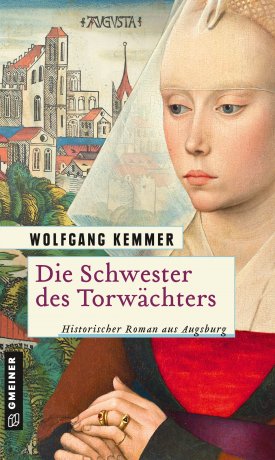 Gmeiner-Verlag GmbH Petra WendlerIm Ehnried 588605 MeßkirchTelefon: 07575/2095-153Fax: 07575/2095-29petra.wendler@gmeiner-verlag.dewww.gmeiner-verlag.de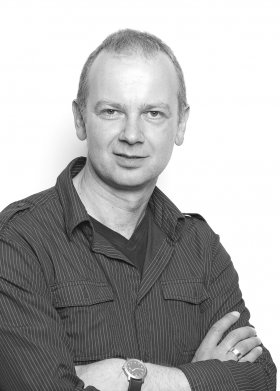 Anforderung von Rezensionsexemplaren:Wolfgang Kemmer »Die Schwester des Torwächters«ISBN 978-3-8392-2557-8Absender:RedaktionAnsprechpartner									          © Carina FaustStraßeLand-PLZ OrtTelefon / TelefaxE-Mail